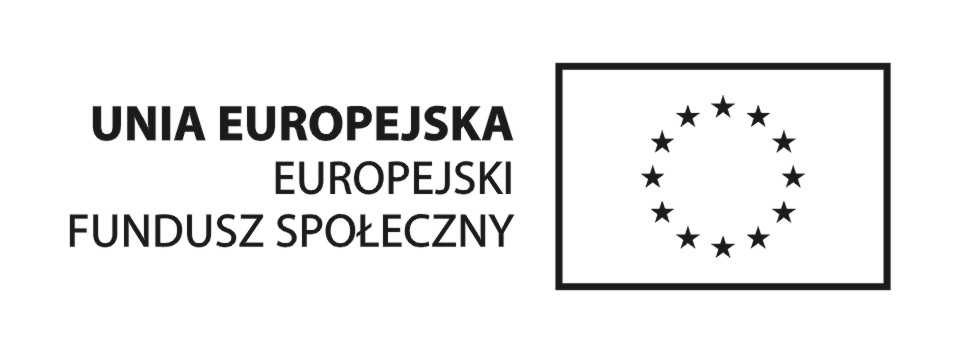 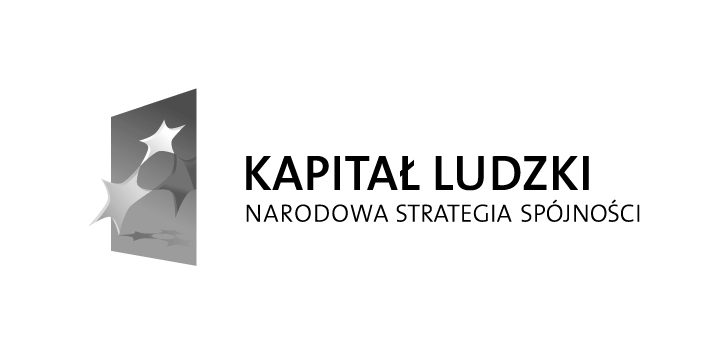 IMIĘ NAZWISKONAZWA STANOWISKA ZGODNIE Z UMOWĄStanowisko stażu zorganizowane w ramach Projektu „Czas na Aktywność”współfinansowanego ze środków Unii Europejskiejw ramach Europejskiego Funduszu Społecznego